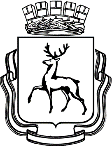 АДМИНИСТРАЦИЯ ГОРОДА НИЖНЕГО НОВГОРОДАПОСТАНОВЛЕНИЕНа основании статьи 52 Устава города Нижнего Новгорода администрация города Нижнего Новгорода постановляет:1. Внести в постановление администрации города Нижнего Новгорода от 25.04.2024 № 2708 «Об утверждении административного регламента администрации города Нижнего Новгорода по предоставлению муниципальной услуги «Признание садового дома жилым домом и жилого дома садовым домом», внесении изменений в постановления администрации города Нижнего Новгорода от 19.12.2016 № 4287, от 02.09.2013 № 3334» следующие изменения:1.1. Подпункт 7) пункта 2.6.1 административного регламента администрации города Нижнего Новгорода по предоставлению муниципальной услуги «Признание садового дома жилым домом и жилого дома садовым домом» признать утратившим силу.2. Управлению информационной политики администрации города Нижнего Новгорода обеспечить опубликование настоящего постановления в официальном печатном средстве массовой информации - газете «День города. Нижний Новгород».3. Юридическому департаменту администрации города Нижнего Новгорода (Витушкина Т.А.) обеспечить размещение на официальном сайте администрации города Нижнего Новгорода в информационно-телекоммуникационной сети «Интернет» настоящего постановления.Глава города             	                      Ю.В.ШалабаевТ.А.Витушкина467 10 92                                                                                        №┌┐